Breakfast 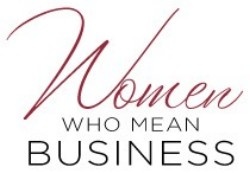 Sponsorships!       December 6, 2017Oregon Golf Club8:30-11:00 amBe a part of our vibrant Women Who Mean business programming by Sponsoring this event.  Be visible and relevant to vivacious, driven women in the West Linn community. Limited availability. Sponsorships are available to West Linn Chamber of Commerce members only. Email melinda@westlinnchamber.com to express interest. Requests will be taken on a first come, first served basis.Diamond Sponsor- One Available for $500Receives:	Complimentary Vendor table		2 Complimentary tickets		Entire back of Program for logo or article about their business		3 minutes to talk at the beginning of programming at the podium		Mention in both newsletters and FacebookEmerald Sponsor: 4 available for $250/eachReceives:	Two Complimentary tickets		Logo on front of program		One minute to introduce yourself and product to the group from your seat		Mention in both newsletters and FacebookRuby Sponsor: 10 available for $100/eachReceives:	Name listed on the front of the program		Verbal thank you during the presentation		Mention in both newsletters and Facebook